ENTRY FORMPlease note that we will need your ID number or passport number to enter you for the CTCT. Please also note that you will need a Racetec chip before we can enter you. www.racetec.co.zaENTRY:  XTREME FOR KIDS CYCLE TOUR (2 – 12 MARCH 2017)I agree to the Terms and Conditions:Included in the price is accommodation (2 – 12 March 2017), transportation (Johannesburg to Cape Town and back) via bus (2 – 13 March 2017),  3 meals a day and soft drinks at meals, 2 cycling shirts, CTCT entry, gift bag.A non-refundable deposit of R 2000 will secure your entry (payable by 10 October 2016). R 5000 payment by 15 December 2017.Balance by 15 February 2017.This amount will cover the tour expenses. Additional donations will be welcome!Entry fee can be secured from donations (by friends and family) or through financial sponsorships. All donations is tax deductible (Form 18A).Matla A Bana will supply email information for raising funds and will also create a special web page to use for fundraising. You will receive option of two starting times – your seeded time and charity group start time. ENTRY:  XTREME FOR KIDS CAPE TOWN CYCLE TOUR (12 MARCH 2017)I agree to the Terms and Conditions:Included in the price entry to CTCT, branded cycling shirt and gift bag. A non-refundable deposit of R 1000 will secure your entry (payable by 30 September 2016). Second R 500 payment by 15 November 2016.Balance by 1 March 2017.Entry fee can be secured from donations (by friends and family) or through financial sponsorships. All donations is tax deductible (Form 18A).Matla A Bana will supply email information for raising funds and will also create a special web page to use for fundraising. You will receive option of two starting times – your seeded time and charity group start time. Please email your form plus proof of deposit to Sandra at matlapr@mweb.co.za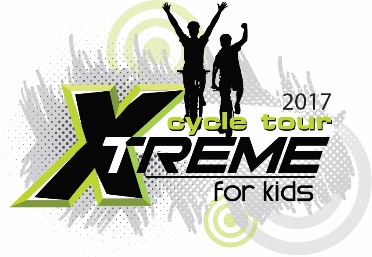 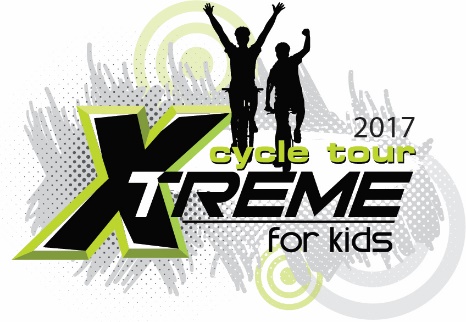 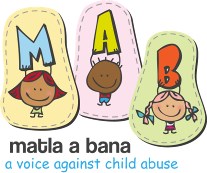 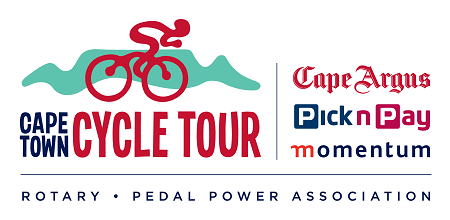 Full names & SurnameIdentity NumberDate of birthCell NoEmail AddressPlease enter me for the Xtreme for Kids Cycling tour @ R 15 000Please enter me for the CTCT as part of the Xtreme team @ R 3 000